Name _________________________________	Date _____________	Period______
Unit 4 Test	Form A			Exponential FunctionsIf  and , what is ?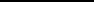 48192768190The explicit formula for a geometric sequence is . What is the fifth term of the sequence?-9648192-48The value (in millions of dollars) of a large company is modeled by: . What is the projected annual percent of growth and what is the initial value?10.4%; $241 million2.41%; $104 million241%; $4 million4%; $241 million Write the recursive and explicit formula for the following sequence:5, 10, 20, 40…		Recursive __________________   Explicit __________________Write the recursive and explicit formula for the following sequence:30, 5, 5/6, …		Recursive __________________   Explicit __________________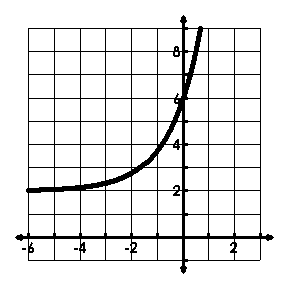 Which function is shown by the graph?Which models show are exponential decay models?I and III and IVII and IIIIII and IVTransforming Functions									Given the following functions, describe the transformations. __________________, _____________________, __________________ __________________, _____________________, ____________________Write an equation given the following transformation.  From y = 2xReflects across the x-axis, right 2 and stretch by 4.The student population in a high school increases by 3% a year. When it opened, the school had 1440 students.        Write a formula that models this situation. How many students will there be in 5 years? If the maximum number of students the school can hold is 1771, how many years will it take to reach that number? A new car has a value of $35,000 and depreciates by 12% a year. 	  Write a formula that models this situation. 	 What will be its value in 3 years? How many years will it take to have a value less than half the original price?
13.  A culture of bacteria doubles every hour.  If there are 500 bacteria at the beginning, how many bacteria will there be after 9 hours? 14.Given the following exponential Function answer the following questions?f(x) = 3500(.65)x What is the initial value?Is this a growth or decay?What is the rate of growth or decay?Solve.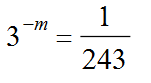  							16. 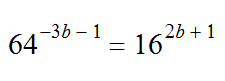 17. 							18. 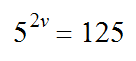 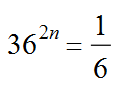 Name _________________________________	Date _____________	Period______
Unit 4 Test	Form B			Exponential FunctionsWhich models show are exponential decay models?I and III and IVII and IIIIII and IVTransforming Functions									Given the following functions, describe the transformations. __________________, _____________________, __________________ __________________, _____________________, ____________________Write an equation given the following transformation.  From y = 2xReflects across the x-axis, right 2 and stretch by 4.If  and , what is ?48192768190The explicit formula for a geometric sequence is . What is the fifth term of the sequence?-9648192-48The value (in millions of dollars) of a large company is modeled by: . What is the projected annual percent of growth and what is the initial value?10.4%; $241 million2.41%; $104 million241%; $4 million4%; $241 million Write the recursive and explicit formula for the following sequence:5, 10, 20, 40…		Recursive __________________   Explicit __________________Write the recursive and explicit formula for the following sequence:30, 5, 5/6, …		Recursive __________________   Explicit __________________Which function is shown by the graph?The student population in a high school increases by 3% a year. When it opened, the school had 1440 students.        Write a formula that models this situation. How many students will there be in 5 years? If the maximum number of students the school can hold is 1771, how many years will it take to reach that number? A new car has a value of $35,000 and depreciates by 12% a year. 	 A.  Write a formula that models this situation. 	B. What will be its value in 3 years? C.How many years will it take to have a value less than half the original price?
13.  A culture of bacteria doubles every hour.  If there are 500 bacteria at the beginning, how many bacteria will there be after 9 hours? 14. Given the following exponential Function answer the following questions?f(x) = 3500(.65)xa. What is the initial value?                             B. Is this a growth or decay?C. What is the rate of growth or decay?Solve. 							16. 17. 							18. 